STAFF REPORT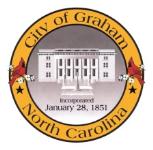 Prepared by Nathan Page, Planning DirectorLongdale Residential (RZ1608)Type of Request: RezoningMeeting DatesPlanning Board on January 17, 2017City Council on February 7, 2017Contact InformationJoe Sizemore
5648 Mt Hermon Rock Creek RdSnow Camp NC, 27349919-260-9138; jlsizemorre@bellsouth.netSummaryThis is a request to rezone the subject property from R-12 and R-18 to R-9. The property is currently vacant and wooded. The Graham 2035 Comprehensive Plan recommends the western portion of the lot be Mixed Use Residential, with the remainder of the lot being Suburban Residential.While the Plan suggests that portions of this area be considered for Mixed Use Residential, the lack of road connectivity raises access concerns for this area, and staff therefore recommends a rezoning in line with the less dense suburban residential.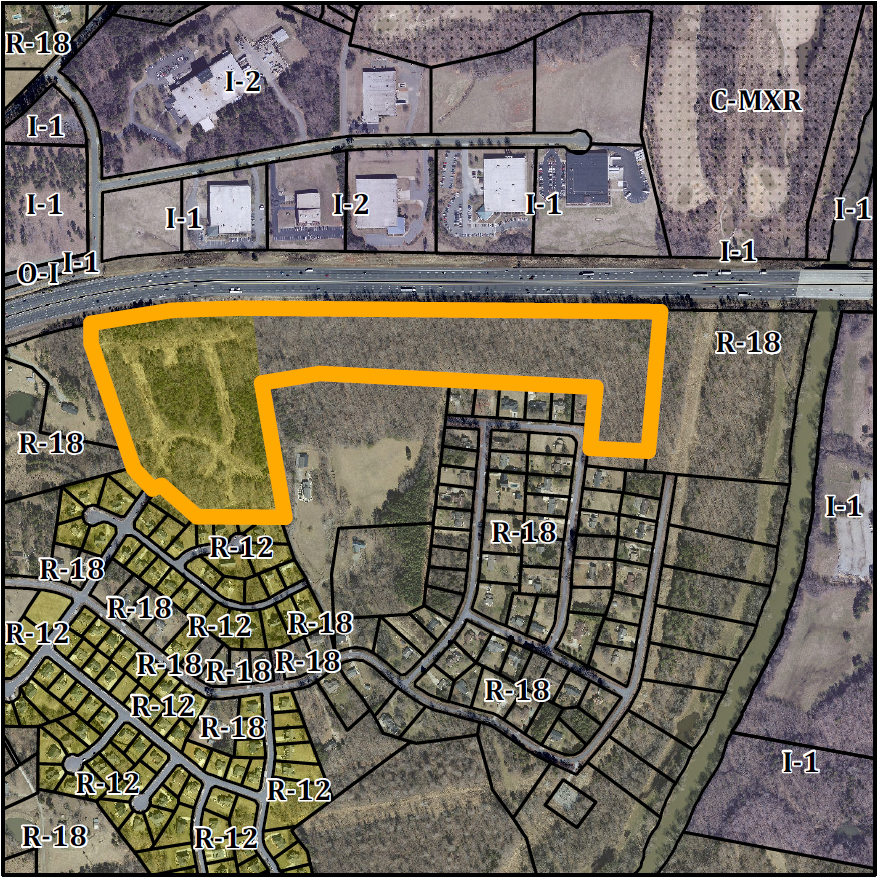 Conformity to the Graham 2035 Comprehensive Plan (GCP) and Other Adopted PlansApplicable Policies;3.3.2 Focused Development. In order to maintain Graham’s affordability and promote growth, the city will facilitate smart growth development by promoting infill development and focused, walkable, and mixed use built environments. This development utilizes the land which is served by city water and sewer more efficiently than maintaining the existing lower density zoning. Additionally, the Suburban Residential neighborhood type density recommendations are greater than that which is permitted by R-18 zoning.Applicable Strategies;4.3.1 Land Use Patterns. Promote development of efficient land use patterns to allow continued quality and efficiency of water systems. Discourage the extension of water service into areas that are not most suitable for development.  The site would use existing city infrastructure.Staff RecommendationBased on the Graham 2035 Comprehensive Plan and the City of Graham Development Ordinance, staff recommends approval of the rezoning. The following supports this recommendation:Rezoning the property is consistent with the Suburban Residential type and furthers the policies and strategies put forth by the Graham 2035 Comprehensive Plan, such as connected, efficient development. 